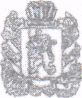 РОССИЙСКАЯ                 ФЕДЕРАЦИЯКРАСНОЯРСКИЙ КРАЙСАЯНСКИЙ РАЙОНСРЕДНЕАГИНСКИЙ СЕЛЬСКИЙ СОВЕТ ДЕПУТАТОВРЕШЕНИЕ 25.05.2023                                             с. Средняя Агинка                                №  94О внесении изменений в решение Среднеагинского сельского Совета депутатов от 28.12.2015 № 8 «Об оплате труда выборных должностных лиц Среднеагинского сельсовета, осуществляющих свои полномочия на постоянной основе,  и муниципальных служащих администрации Среднеагинского сельсовета» (в ред. решений от 10.10.2016  № 27, от 27.12.2016  № 35, от 28.12.2017 № 59, от 17.09.2018  № 83, от 23.09.2019 № 105, от 23.04.2020 № 118, от 08.10.2020 № 5, от 11.02.2022 № 59, от 13.05.2022 № 61, от 20.10.2022 № 74 )В соответствии с Законом Красноярского края от 20.04.2023 № 5-1744 «О внесении изменений в Закон Красноярского края «О краевом бюджете на 2023 год и плановый период 2024-2025 годов»  учитывая письмо Министерства финансов Красноярского края от 25.04.2023 № 84-14-11/1495 «О подходах по повышению заработной платы в 2023 году», руководствуясь статьей 28 и статьей 29  Устава Среднеагинского сельсовета, Среднеагинский сельский Совет депутатов РЕШИЛ:Приложение 1 к решению Среднеагинского сельского Совета депутатов « Об оплате труда выборных должностных лиц Среднеагинского сельсовета, осуществляющих свои полномочия на постоянной основе, и муниципальных служащих администрации Среднеагинского сельсовета» (в ред. решений от 10.10.2016  № 27, от 27.12.2016  № 35, от 28.12.2017 № 59, от 17.09.2018  № 83, от 23.09.2019 № 105, от 23.04.2020 № 118, от 08.10.2020 № 5, от 11.02.2022 № 59, от 13.05.2022 № 61, от 20.10.2022 № 74 ) изложить в новой редакции (приложение 1 к данному решению).Приложение 2 к решению Среднеагинского сельского Совета депутатов « Об оплате труда выборных должностных лиц Среднеагинского сельсовета, осуществляющих свои полномочия на постоянной основе, и муниципальных служащих администрации Среднеагинского сельсовета» (в ред. решений от 10.10.2016  № 27, от 27.12.2016  № 35, от 28.12.2017 № 59, от 17.09.2018  № 83, от 23.09.2019 № 105, от 23.04.2020 № 118, от 08.10.2020 № 5, от 11.02.2022 № 59, от 13.05.2022 № 61, от 20.10.2022 № 74 ) изложить в новой редакции (приложение 1 к данному решению).Контроль за исполнением настоящего решения возложить на постоянную комиссию по экономике, финансам, собственности и природопользованию, сельскому хозяйству по местному самоуправлению, законности , правопорядку и защите прав граждан (председатель Макашов А.В.). Решение вступает в силу в силу с 01.07.2023 года подлежит официальному опубликованию в газете «Среднеагинские вести» и размещению на странице Среднеагинского сельсовета официального сайта администрации Саянского района www/ adm-sayany.ru в информационно-телекоммуникационной сети Интернет.Глава Среднеагинского сельсовета,Председатель Среднеагинского сельского Совета депутатов                                                                          Р.Ф.НаузниковПриложение 1к решению  Среднеагинского сельскогоСовета депутатовОт 25.05.2023 №  94Приложение 1Размеры денежного вознаграждения и ежемесячного денежного поощрения депутатов, выборных должностных лиц, осуществляющих свои полномочия на постоянной основе(рублей в месяц)Приложение 2Значения размеров должностных окладов муниципальных служащих (рублей в месяц)Наименование   
должности Размер  денежного вознагражденияРазмер ежемесячного денежного поощренияГлава муниципального    
образования21 70521 705Наименование должностиДолжностной окладЗаместитель главы администрации сельсовета5 997Обеспечивающие специалистыОбеспечивающие специалистыГлавный бухгалтер          5 427